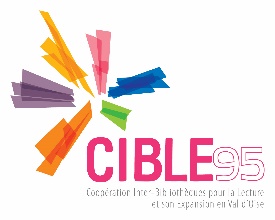 Programme des formations et échanges de savoirs proposés par Cible 95 de Septembre 2023 à Juin 2024.Merci de vous inscrire auprès des mails indiqués. Une convocation vous sera transmise ainsi qu’une attestation de formation.Pour toute question sur les forma	tions : helene.nicolas56@orange.frSEPTEMBREJeudi 28 septembre : « Parlons livres » : les coups de cœur de la rentrée littéraire avec la blogueuse Laura Caillaud « Quand les livres nous parlent ».9h 30 – 12h 30 -Médiathèque d’Osny (Memo)Inscriptions : ngauthier@valparisis.frJeudi 28 septembre : réunion du Comité BD à la Serrurerie -6 Rue de Mora-Enghien-les-Bains avec la Librairie Impressions.9h – 13 hInscriptions : f.alburquerque@saintgratien.frOCTOBREJeudi 5 octobre : réunion des festivaliers du Festival du Conte en Val d’Oise.Pour récupérer vos programmes, affiches, pour échanger avec les collègues des villes participant au festival.9h 30 – 11h : Stade des Fauvettes -DomontInscriptions : comitecontecible95@gmail.comJeudi 5 octobre : réunion du Comité Image et son9h 30-12h 30, Médiathèque de TavernyInscriptions : o.revel@ville-taverny.frJeudi 12 octobre : Rencontres Départementales de la Lecture Publique organisées par la BDVO au Conseil départementalCible 95 vous attend sur notre stand !Jeudi 12 octobre : formation conte en collaboration avec Rumeurs urbaines (dates de leur Festival : du 29 septembre au 28 octobre) : « raconter aux tout-petits, quelle histoire ! » par Praline Gay-Para.Descriptif : si les comptines, les jeux de doigts sont le répertoire généralement identifié pour les tout-petits, les contes pour cette classe d’âge sont nombreux.Les thèmes abordés, les personnages, la structure, la musicalité, le rythme de ces histoires sont particuliers. Objectif de la journée :  se constituer une boîte à outils tant pratique que théorique.Pour préparer la rencontre, il est conseillé de préparer un conte dédié à cette classe d’âge : la collection « à petits petons » chez Didier Jeunesse est une mine. Lire aussi : article de Praline Gay-Para sur « Raconter aux tout-petits ».Venir en tenue confortable pour faciliter le travail corporel.Lieu : médiathèque d’Argenteuil – 9h 30- 17h Inscriptions : helene.nicolas56@orange.frJeudi 19 Octobre : une intervention de la Librairie Jeunesse Crocolivre d’Enghien-les-Bains. Tiphaine nous présentera les nouveautés de la rentrée et des albums autour de NoëlLieu : bibliothèque de Saint-Prix, 9h 30-12h 30Inscriptions : helene.nicolas56@orange.frNOVEMBREDu 6 novembre au 20 décembre : Festival du Conte en Val d’Oise :  28 villes participantes dont 3 du 77 de la CARPF.C’est la fête du conte dans le département : nous demandons à tous nos adhérents – et même aussi aux bibliothèques non adhérentes-de valoriser les albums et recueils de conte : c’est le temps des histoires !Pour toute demande : comitecontecible95@gmail.comJeudi 23 novembre « développer son service aux scolaires et collectivités : crèches, écoles, association, IME » : objectifs, organisation, moyens et outils de gestion (planning, plaquette de présentation, orientation des collections).Echange de savoir par Karine Boidin de la MemoMemo-Osny, 9h 30 – 16hInscriptions : helene.nicolas56@orange.frJeudi 30 Novembre : réunion du Comité BD avec la Librairie Impressions.9h – 13 hInscriptions : f.alburquerque@saintgratien.frDECEMBREJeudi 7 décembre :  une intervention de Sylvain Ensergueix sur « L’écologie en BD ».La BD, autre identité forte de Cible 95, ne doit pas être oubliée dans les ressources à mettre à la disposition du public pour le sensibiliser de l’intérêt fondamental de l’écologie.Sylvain Ensergueix vous fera partager l’histoire de l’écologie en BD et surtout son évolution et recommandera des BD indispensables à posséder dans son fonds.Lieu : Médiathèque André Malraux d’Ermont-9 Rue de la République de 9h 30 à 12h 30.Inscriptions : helene.nicolas56@orange.frJeudi 14 décembre : depuis la promulgation de la Loi Robert, qu’est-ce qui a changé dans les bibliothèques ? est-elle interprétée de la même façon par tous ? Dominique Lahary, membre actif de la Commission Réseaux de l’ABF, spécialiste de la Loi Robert vous propose un échange et une discussion autour de cette thématique : des bibliothèques encyclopédiques et pluralistes ? Entre déontologie et pratique, du manifeste de l’Unesco à la Loi Robert. Lieu : Memo d’Osny de 9h 30 à 12h 30Inscriptions : helene.nicolas56@orange.fr2024 :Jeudi 25 janvier : en lien avec l’exposition « Parle avec les mains » de Pénélope, l’illustratrice, qui sera présentée à la BM de Domont, programmation d’une journée de formation avec Pénélope pour les bibliothécaires, les personnels des structures petite-enfance et des structures médico-sociales .Objectif de la formation : présentation de son travail, de sa démarche et de son univers artistique avec une projection.Atelier en langue des signes en lien avec ses livres.Atelier de création tactile en lien avec les livres « la nature au bout des doigts » et « le jardin au bout des doigts » et « la mer au bout des doigts » qui sortiront en septembre 2023.Lieu : à définir de 9h 30 à 17h.Inscriptions : helene.nicolas56@orange.frSamedi 3 et dimanche 4 février : Salon du livre jeunesse de l’ADL à Domont : tenue d’un stand pour valoriser Cible 95 – 10h -18h, Salle des Fêtes.Programmation d’un spectacle de contes pour les maternelles petite section (2 fois 4 classes) dans la semaine précédant le salon : « Petit piano » de Jean-Christophe Cormier (programmé à la Scène ouverte de 2023) conte et musique par La Majeure Compagnie. Besoin de volontaires pour tenir le stand : inscriptions : helene.nicolas56@orange.frScène ouverte aux conteurs : 8 Février Pour découvrir des conteurs, des spectacles pour enfant, adolescents et adultes, pour vous aider à préparer votre programmation pour le Festival du conte 2024, venez faire le plein de sensations, de plaisir et de coups de cœur !Lieu : Médiathèque Les temps modernes de Taverny – de 9h 30 à 17hInscriptions auprès de notre partenaire : la BDVOJeudi 9 Février: réunion du Comité BD à la Serrurerie -6 Rue de Mora-Enghien-les-Bains avec la Librairie Impressions.9h – 13 hInscriptions : f.alburquerque@saintgratien.frJeudi 29 février : la reliure chinoise -écologie et BM : Echange de savoir par Florence Caillaba-Machoudi des Médiathèques d’Argenteuil ;Arrêtons de jeter, réparons ! Comment solidifier ou réparer un livre ? Quelles techniques utiliser ? Venez découvrir la passion de Florence qui va vous faire aimer la reliure chinoise : explications, tuto, démonstration…et ensuite, à vous de jouer de la perceuse !Lieu : Memo -Osny de 9h 30 à 12h 30.Jeudi 14 mars : la place des seniors en bibliothèque : quelle place leur donnons-nous ? quels services leur offrons-nous ? Et eux, que peuvent-ils nous apporter ? Pour replacer ce public au cœur de nos pratiques.Formation assurée par Laurence Favreau, cheffe de service des Territoires au Conseil départemental et directrice de la BDVO.Lieu :  à définir de 9h 30 à 17h                     JEUDI 21 MARS : AG de CIBLE 95 : élection d’un nouveau CA : venez partager avec nous l’aventure de la coopération à l’échelle départementale. Candidatures à envoyer à helene.nicolas56@orange.fr dès Janvier.Jeudi 28 Mars : une intervention de la Librairie Jeunesse Crocolivre d’Enghien-les-Bains. Tiphaine nous présentera les nouveautés Lieu : à définir, 9h 30-12h 30Inscriptions : helene.nicolas56@orange.fr-Festival des Printemps sonores : thème : les Cordes de Mars à JuinProgrammation à envoyer avant le 31 Octobre 2023 à o.revel@ville-taverny.frJeudi 4 avril : réunion du Comité BD avec la Librairie Impressions.9h – 13 hInscriptions : f.alburquerque@saintgratien.frJeudi 27 Juin : réunion du Comité BD avec la Librairie Impressions.9h – 13 hInscriptions : f.alburquerque@saintgratien.frFormations prévues pendant le second semestre 2024 :Jeudi 10 Octobre : une intervention de la Librairie Jeunesse Crocolivre d’Enghien-les-Bains. Tiphaine nous présentera les nouveautés Lieu : à définir, 9h 30-12h 30Inscriptions : helene.nicolas56@orange.fr« Musique et albums pour les tout-petits : quelles complémentarités et quelles articulations ? »  2 Jours.Intervenant : Enfance et MusiqueLieu : à définir, 9h 30-12h 30Inscriptions : helene.nicolas56@orange.frCe programme n’est pas exhaustif : pensez à regarder régulièrement  le site www.cible95.fr pour être averti des nouvelles formations proposées.